1AW REMOTE LEARNING GRID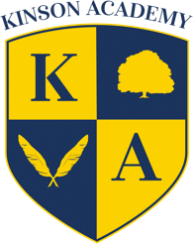 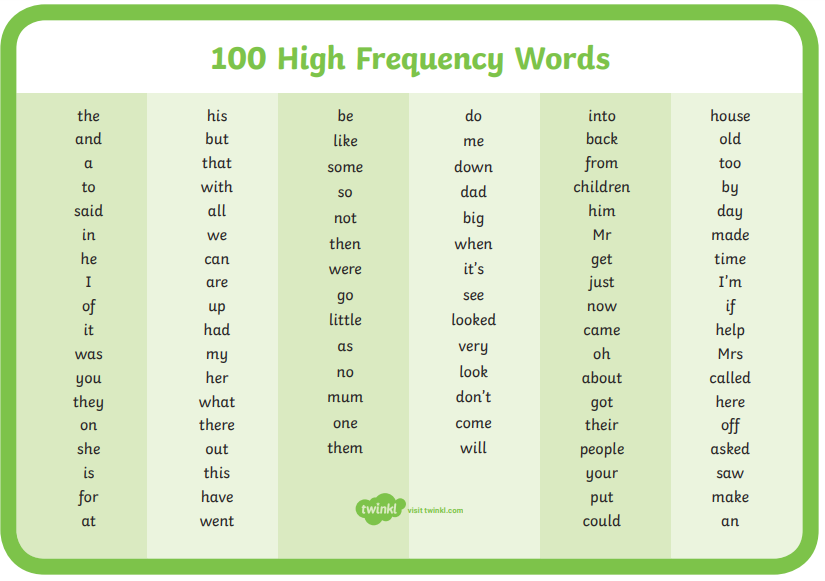 DAILY EXPECTATIONS 20 minutes reading of school books or a home book.  Daily exercise  Spellings – knowing how to read/spell the High Frequency words that can be found at the bottom. Handwriting – practice your letter using the lead in line. Remember your pencil should leave the paper until the letter is completed.  20 minutes reading of school books or a home book.  Daily exercise  Spellings – knowing how to read/spell the High Frequency words that can be found at the bottom. Handwriting – practice your letter using the lead in line. Remember your pencil should leave the paper until the letter is completed.  20 minutes reading of school books or a home book.  Daily exercise  Spellings – knowing how to read/spell the High Frequency words that can be found at the bottom. Handwriting – practice your letter using the lead in line. Remember your pencil should leave the paper until the letter is completed.  20 minutes reading of school books or a home book.  Daily exercise  Spellings – knowing how to read/spell the High Frequency words that can be found at the bottom. Handwriting – practice your letter using the lead in line. Remember your pencil should leave the paper until the letter is completed.  ADDITIONAL LINKS TO WORK (IF REQUIRED) This Term's Topics - BBC BitesizeAll subjects - Year 1 - Oak National Academy (thenational.academy)Oxford Owl for School and Home Click My class login (top right) Class username: class1kn Class password: reading Purple Mash by 2SimpleExplore pages that link to your Topic/areas of learning! This Term's Topics - BBC BitesizeAll subjects - Year 1 - Oak National Academy (thenational.academy)Oxford Owl for School and Home Click My class login (top right) Class username: class1kn Class password: reading Purple Mash by 2SimpleExplore pages that link to your Topic/areas of learning! This Term's Topics - BBC BitesizeAll subjects - Year 1 - Oak National Academy (thenational.academy)Oxford Owl for School and Home Click My class login (top right) Class username: class1kn Class password: reading Purple Mash by 2SimpleExplore pages that link to your Topic/areas of learning! This Term's Topics - BBC BitesizeAll subjects - Year 1 - Oak National Academy (thenational.academy)Oxford Owl for School and Home Click My class login (top right) Class username: class1kn Class password: reading Purple Mash by 2SimpleExplore pages that link to your Topic/areas of learning! OTHER TOPIC IDEAS Flag/weather/season colouring pages Design your very own flag. Think of what shape it is, what colour is it.  Using junk modelling, create your own model to show a weather type or season.  Observe the weather out of the window.Ask your family and friends what their favourite places are. Find out why they like them.   Look at a map online to view the United Kingdom. What countries can you see? What Oceans/Seas can you spot? Have you travelled to any of the places you can see on the map?  Flag/weather/season colouring pages Design your very own flag. Think of what shape it is, what colour is it.  Using junk modelling, create your own model to show a weather type or season.  Observe the weather out of the window.Ask your family and friends what their favourite places are. Find out why they like them.   Look at a map online to view the United Kingdom. What countries can you see? What Oceans/Seas can you spot? Have you travelled to any of the places you can see on the map?  Flag/weather/season colouring pages Design your very own flag. Think of what shape it is, what colour is it.  Using junk modelling, create your own model to show a weather type or season.  Observe the weather out of the window.Ask your family and friends what their favourite places are. Find out why they like them.   Look at a map online to view the United Kingdom. What countries can you see? What Oceans/Seas can you spot? Have you travelled to any of the places you can see on the map?  Flag/weather/season colouring pages Design your very own flag. Think of what shape it is, what colour is it.  Using junk modelling, create your own model to show a weather type or season.  Observe the weather out of the window.Ask your family and friends what their favourite places are. Find out why they like them.   Look at a map online to view the United Kingdom. What countries can you see? What Oceans/Seas can you spot? Have you travelled to any of the places you can see on the map?  ENGLISH PHONICS/ COMPREHENSION MATHS OTHER LEARNING MONDAY WALT listen and join in with a story https://classroom.thenational.academy/lessons/to-listen-to-and-respond-to-a-story-6gvpad  WALT learn a poem. https://www.bbc.co.uk/bitesize/topics/z64pxbk/articles/zsgvjty WALT use a number line to add. https://classroom.thenational.academy/lessons/to-add-by-counting-on-using-a-number-line-ccukct  WALT know what the UK is. https://classroom.thenational.academy/lessons/what-is-the-united-kingdom-71k32c TUESDAY WALT tell a story from memory.https://classroom.thenational.academy/lessons/to-tell-a-story-from-memory-60uk2t WALT learn a poem. Using the skills from yesterday, choose a poem to learn and recite.WALT use a number line to subtract. https://classroom.thenational.academy/lessons/to-subtract-by-counting-back-using-a-number-line-cgr36d WALT understand what is in the UK. https://classroom.thenational.academy/lessons/what-can-you-find-in-the-united-kingdom-60u68d WEDNESDAY WALT explore the mood.https://classroom.thenational.academy/lessons/to-explore-the-main-moods-in-the-story-61k3ac  WALT revise our set 2 sounds.https://www.youtube.com/watch?v=6eh_RQ0Pkhg   WALT add. https://classroom.thenational.academy/lessons/to-add-a-1-digit-number-to-a-teens-number-using-a-known-fact-69gkat WALT understand the history of London.https://classroom.thenational.academy/lessons/what-is-the-history-of-london-6dgp8r THURSDAY WALT use past tense.  https://classroom.thenational.academy/lessons/to-use-the-past-tense-ed-6xhp6d  WALT revise our set 3 sounds.https://www.youtube.com/watch?v=zMSvBplxgfo https://www.youtube.com/watch?v=JAr5S1AUFx0WALT subtract. https://classroom.thenational.academy/lessons/to-subtract-a-1-digit-number-from-a-teens-number-using-a-known-fact-c4u3gc WALT explore the UK. https://www.bbc.co.uk/bitesize/topics/zyhp34j/articles/z4v3jhv FRIDAY WALT make inferences.https://classroom.thenational.academy/lessons/to-make-inferences-based-on-what-is-said-and-done-6nk62t  WALT read.Log in to Oxford Owl (instructions above) and choose a book from your RWI colour. Read it to a grown up.WALT make 10 to add. https://classroom.thenational.academy/lessons/to-use-the-make-ten-strategy-to-add-two-1-digit-numbers-part-1-70r62eWALT identify physical and human features of the UK. https://www.bbc.co.uk/teach/class-clips-video/geography-ks1--ks2-the-united-kingdom/zhtgrj6 ENGLISH PHONICS/ COMPREHENSION MATHS OTHER LEARNING MONDAY WALT box up a story. https://classroom.thenational.academy/lessons/to-box-up-a-story-for-purpose-cdhpat WALT learn a poem. Using the skills from last week, choose a poem to learn and reciteWALT make 10 to add. https://classroom.thenational.academy/lessons/to-use-the-make-ten-strategy-to-add-two-1-digit-numbers-part-2-60rk4tWALT understand the landmarks of London. https://classroom.thenational.academy/lessons/what-are-the-landmarks-in-london-71k3cc TUESDAY WALT explore how writers create mood. https://classroom.thenational.academy/lessons/to-explore-how-writers-create-mood-6xhp8c WALT revise our set 2 sounds.https://www.youtube.com/watch?v=6eh_RQ0Pkhg    WALT make 10 to subtract. https://classroom.thenational.academy/lessons/to-use-the-make-ten-strategy-to-subtract-a-1-digit-number-from-a-teen-number-part-1-74v30d  WALT understand landmarks in the UK.https://www.bbc.co.uk/teach/class-clips-video/pshe-eyfs-ks1-go-jetters-uk-places-and-landmarks/zkyjkmn WEDNESDAY WALT write a story.https://classroom.thenational.academy/lessons/to-write-a-story-with-clear-moods-part-1-c8v64c  WALT revise our set 3 sounds.https://www.youtube.com/watch?v=zMSvBplxgfo https://www.youtube.com/watch?v=JAr5S1AUFx0 WALT make 10 to subtract. https://classroom.thenational.academy/lessons/to-use-the-make-ten-strategy-to-subtract-a-1-digit-number-from-a-teen-number-part-2-cmt38t  WALT understand seasons and weather.https://www.bbc.co.uk/bitesize/topics/zwv2wnb THURSDAY WALT write a story.  https://classroom.thenational.academy/lessons/to-write-a-story-with-clear-moods-part-2-c8v62c  WALT read. https://www.youtube.com/watch?v=gv3HX_JTZOshttps://www.youtube.com/watch?v=m8C2ZkjgHAQ  WALT use models to add. https://classroom.thenational.academy/lessons/to-use-mathematical-models-and-strategies-for-addition-crrpcr WALT understand how weather changes.https://classroom.thenational.academy/lessons/how-does-the-weather-change-across-the-seasons-ctj34d FRIDAY WALT write a story.https://classroom.thenational.academy/lessons/to-write-a-story-with-clear-moods-c4wk8d WALT read. https://www.youtube.com/watch?v=wfy6q4uA8Zo https://www.youtube.com/watch?v=HrCGI3_4eZo WALT use models to subtract. https://classroom.thenational.academy/lessons/to-use-mathematical-models-and-strategies-for-subtraction-64tk4d WALT measure rainfall. https://classroom.thenational.academy/lessons/how-can-you-measure-rainfall-cguk6d 